Cuenta Pública 2023Informe de Pasivos Contingentes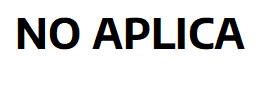 Bajo protesta de decir verdad declaramos que los Estados Financieros y sus Notas, son razonablemente correctos y son responsabilidad del emisor